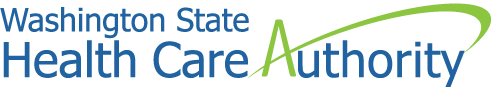 NOTICE OF COMPETITIVE SOLICITATIONHCA Solicitation # 2022HCA12SOLICITATION TITLE: Safe Station Pilot ProgramSOLICITATION BUDGET: HCA has budgeted an amount not to exceed $1,000,000 for this project. Specifically, HCA has budgeted the following amounts:July 1, 2022, to December 31, 2022, HCA has budgeted $500,000 ($160,000 in state funds; $340,000 in federal, Medicaid funds)January 1, 2023, to June 30, 2023, HCA has budgeted $500,000 ($160,000 in state funds; $340,000 in federal, Medicaid funds)SOLICITATION POSTING DATE: RESPONSE DUE DATE: Find the full solicitation on Washington’s Electronic Business Solution (WEBS). Vendors not registered in WEBS will not receive updates or amendments to the solicitation, which may put them at a disadvantage. Estimated Schedule of Procurement ActivitiesPurpose and ObjectivesThe Washington State Health Care Authority, hereafter called “HCA,” is initiating this Request for Application (RFA) to solicit applications from fire departments in Washington State interested in participating on a project to implement “Safe Stations.” Safe Stations are designed to shift the barriers to treatment for those members of a community who want to recover from substance use disorder. Individuals seeking treatment can visit a fire department that is designated as a Safe Station and dispose of any paraphernalia and receive help gaining access to care. Safe Stations provide an alternative to emergency rooms and serve as a safe place for individuals who need help but are not at the point of crisis.Participating fire departments will be designated as Safe Stations that (1) provide assessment and referral services at their station locations and/or (2) deploy a mobile response unit that responds to requests for assistance in community-based locations. Under the Safe Station program, a fire station will provide a basic initial screen on a “Participant” and then call “Behavioral Health Professionals” to assist with more specific screening. Behavioral Health Professionals include substance use disorder professionals, licensed practical nurses, paramedics, registered nurses, or emergency medical technicians who are trained to provide a welcoming environment and connect persons to treatment support and services, including transportation to acute medical services when warranted. Minimum QualificationsThe following are the minimum qualifications for Applicants:Licensed to do business in the state of Washington or provide a commitment that it will become licensed in Washington within 30 calendar days of being selected as the Apparent Successful Applicant.Must be a fire department located within Washington State that operates on a 24-hour basis, seven days a week. The fire department, either directly or through subcontracts, must provide medical screening and assessments to individuals who visit or seek assistance for matters relating to substance use disorders. The fire department must also have a means of transportation to transport individuals to a hospital or medical facility.Solicitation CoordinatorSubmit any questions or concerns regarding this solicitation to the Solicitation Coordinator shown above. HCA Release of Request for ApplicationsApril 29, 2022Questions Due from ApplicantsMay 6, 2022 at 2:00 p.m. (Pacific Time)HCA Posts Answers to Applicant(s) QuestionsMay 13, 2022Complaint Deadline May 20, 2022Application(s) Due DateMay 31, 2022 at 2:00 p.m. (Pacific Time)Evaluate ApplicationsJune 1, 2022, - June 6, 2022 Announce “Apparent Successful Applicant” and send notification via e-mail to unsuccessful ApplicantsJune 7, 2022Applicant Request for Debrief Due DateJune 10Hold Debrief Conferences via conference call (if needed)June 13, 2022, - June 15, 2022Protest Due DateJune 22, 2022 at 2:00 p.m. (Pacific Time)Negotiate Contract with ASAsJune 16, 2022, - June 30, 2022Estimated Contract Start DateJuly 1, 2022NameMitch GonzalesE-Mail AddressHCAProcurements@hca.wa.gov 